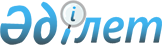 Об определении целевых групп населения в Житикаринском районе на 2009 годПостановление акимата Житикаринского района Костанайской области от 25 марта 2009 года № 165. Зарегистрировано Управлением юстиции Житикаринского района Костанайской области 27 апреля 2009 года № 9-10-115

      В соответствии с подпунктом 13) пункта 1 статьи 31 Закона Республики Казахстан "О местном государственном управлении и самоуправлении в Республике Казахстан" и со статьей 5, подпунктом 2) статьи 7 Закона Республики Казахстан "О занятости населения", акимат ПОСТАНОВЛЯЕТ:



      1. Определить целевые группы населения в Житикаринском районе на 2009 год для содействия занятости согласно приложению.



      2. Государственному учреждению "Отдел занятости и социальных программ Житикаринского района" обеспечить содействие в трудоустройстве лиц, относящихся к целевым группам населения.



      3. Постановление акимата вводится в действие по истечении десяти календарных дней после дня его первого официального опубликования.      Аким района                                К. Испергенов

Приложение           

к постановлению акимата    

от 25 марта 2009 года № 165   Целевые группы населения в Житикаринском районе

на 2009 год для содействия занятости      Сноска. Приложение с изменениями, внесенными постановлениями акимата Житикаринского района Костанайской области от 03.08.2009 № 486 (порядок введения в действие см. п.2); от 02.10.2009 № 651 (порядок введения в действие см. п.2).      1. Малообеспеченные.

      2. Молодежь в возрасте до двадцати одного года.

      3. Воспитанники детских домов, дети-сироты и дети, оставшиеся без попечения родителей, в возрасте до двадцати трех лет.

      4. Одинокие, многодетные родители, воспитывающие несовершеннолетних детей.

      5. Граждане, имеющие на содержании лиц, которые в порядке, установленном законодательством Республики Казахстан, признаны нуждающимися в постоянном уходе, помощи или надзоре.

      6. Лица предпенсионного возраста (за два года до выхода на пенсию по возрасту).

      7. Инвалиды.

      8. Лица, уволенные из рядов Вооруженных Сил Республики Казахстан.

      9. Лица, освобожденные из мест лишения свободы и (или) принудительного лечения.

      10. Оралманы.

      11. Длительно неработающие граждане (год и более).

      12. Лица старше пятидесяти лет.

      13. Выпускники учебных заведений, реализующих программы начального, среднего и высшего профессионального образования.

      14. Неполные семьи, доход которых не превышает стоимости продовольственной корзины, установленной на соответствующий период по Костанайской области.

      15. Лица, высвобожденные в связи с ликвидацией работодателя-юридического лица либо прекращением деятельности работодателя-физического лица, сокращением численности или штата работников.

      16. Выпускники организаций высшего и послевузовского образования.
					© 2012. РГП на ПХВ «Институт законодательства и правовой информации Республики Казахстан» Министерства юстиции Республики Казахстан
				